MAASAI MARA UNIVERSITY REGULAR UNIVERSITY EXAMINATIONS 2015/2016 ACADEMIC YEAR THIRD YEAR FIRST SEMESTER EXAMINATION SCHOOL OF BUSINESS AND ECONOMICS THE DEGREE OF BACHELOR OF BUSINESS MANAGEMENT COURSE CODE:  BBM305 COURSE TITLE    :  PENSION ACCOUNTING   DATE: 13th May 2016				Time: 8.30am – 10.30amINSTRUCTIONS Answer  questions in  ONE and any other   THREE questions. This paper consists of four printed pages. Please turn over.Part A. Compulsory question (25 marks)QUESTION ONEOn January 1, 2014, Stine Co. had the following balances:Projected benefit obligation		$3,700,000Fair value of plan assets 		3,700,000Other data related to the pension plan for 2014:Service costs 				140,000Unrecognized prior service cost 	      -0-Contributions to the plan 		224,000Benefits paid 				200,000Actual return on plan assets 		222,000Settlement rate 				     9%Expected rate of return 			     6%	Required:Determine the projected benefit obligation at December 31, 2014. There are no net gains or losses 					(7marks)Determine the fair value of plan assets at December 31, 2014 (5 marks)Calculate Pension Expense for 2014 				(5 marks) Prepare the journal entry to record pension expense and the contributions for 2014. 						(8 marks) Part B Answer any 3 questions (15 marks each)QUESTION TWO Reese Co. had the following selected balances at December 31, 2014:Projected benefit obligation 			$4,700,000Accumulated benefits obligation 		 4,500,000Fair value of plan assets 			 4,340,000Unrecognized prior service cost 		    120,000Accrued pension cost 				      50,000	Required:Calculate the additional pension liability 			(9marks) Prepare the journal entry to record the additional pension liability. There was no additional pension liability balance at the beginning of the year. 								(6 marks) QUESTION THREE As concerns characteristics of Pension Accounting, discuss the following in details giving relevant examples in each case; Distinctions between;Funded and Unfunded Pension Plans 				(5 marks)Defined and Undefined Pension Plans 				(5 marks)Contributory and Non Contributory Pension Plans 		(5 marks) QUESTION FOUR Discuss the following ideas related to pension assets: Market-Related Asset Value 						(4 marks)Actual Return on Plan Assets 						(4 marks)Expected Return on Plan Assets 					(4 marks) Unexpected gains and losses on plan assets 			(3 marks) QUESTION FIVE Write in details about each of the following as used in Pension Schemes: Service Cost 								(5 marks) Interest Cost 								(5 marks) Prior Service Cost 							(5 marks) THE END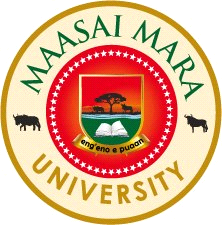 